2.  У каждого в жизни единственный раз  Бывает свой первый, свой памятный класс  И первый наставник, наш первый учитель,  Он дверь нам открыл в страну первых открытий. С добром, теплом и светомНам было в классе радостно,Но как забыть все это?А годы – кони серыеБыстрей, быстрей все мчались,Учительница наша первая,Как мы по Вам скучали.Первая учительница наша,Как мы благодарны Вам за всеЗа строчки первые в тетрадиИ за материнское тепло.В памяти останется навечноВсе, чему учили вы порой.Мы сегодня называем Вас сердечно,Самой лучшей, милой, дорогой!Песня.   Слово первому учителю.3. С 5 класса нашими классными руководителями были –     М.И. и Т.А.Нам помогали в жизни очень сложнойУчастием, советом и поддержкой.Они нам были классной мамой!Любимой самой, доброй самой!Они нам праздники дарили,Где мы и пели, и плясали.Где мы стихи взахлеб читали -Да мы почти артисты стали!Они -  наш режиссер и вдохновитель,Они, как ангел, наш хранитель,За нашими оценками следили И на поклон к учителям   ходили!Они, бывало, раскричатся,Но разве можно рассердиться?На наш веселый, дружный класс!Нас простите за все грехи,  Что за годы эти творили. Мы вину признаём свою: Мы не самыми лучшими были.Вы нам шепнёте: «До встречи!», Слёзы смахнёте вы с глаз. Просим: про нас не забудьте, Даже набрав новый класс.Слово кл. руководителям.4.  Признание 3– дорогим родителям!!Ну как не вспомнить нынче нам о тех, Делил кто с нами радость, горе, смех Кто ежедневно в школу собирал И от стыда за нас порой сгорал… Родители! Без вас мы никуда! Беда любая с вами – не беда! А радость – так сполна, чтоб веселиться! Ведь с нами до-о-о-о-лго вам ещё учиться… Дорогие наши мамы и папы! Полюбуйтесь! Ваши малыши выросли! То, что вы видите перед собой – это результат вашего каждодневного труда! Это именно мы обеспечивали вам все эти годы жизнь в экстремальных ситуациях! Это именно нам вы обязаны невыносимыми днями, плавно переходящими в бессонные ночи! Да! Мы не всегда приносили вам только радости и гордо вспухшие от пятерок дневники.  Положа руку на сердце, мы готовы признать, что образцовыми детьми нас не назовешь!  Но мы знаем: что бы мы ни вытворяли, что бы мы ни выкидывали ЭДАКОЕ, вы спишете все на затянувшийся переходный возраст и будете нас любить ещё сильнее И мы хотим сказать вам по секрету: Все: Мы вас тоже очень любим!5.   Признание 4– любимой школе!Любил ли кто тебя, как я?Твои истоптанные клумбы, Твою поломанную дверь, Твои изорванные карты, Как будем мы без них теперь? Как я люблю читать заметки, начертанные на углах, Бросать бумажки и записки иль оставлять их здесь, в столах. О, школа, школа, не забуду Тот сор, что, не стряхнув у входа Приносят в класс мои друзья!Да, повесть о школе подходит к развязке,Дописаны главы, досмотрены сны, Уже, не надеясь на чьи-то подсказки, Мы сами решить все задачи должны. Не каждая тропка окажется гладкой, Не все испытания будут легки, И жизнь перед нами лежит, как тетрадка, В которой пока еще нет ни строки.Время, к сожаленью, быстротечно,Год за годом пролетели  11  лет!И детство отошло от нас навечно, В памяти оставив добрый след!!!В этих стенах добру нас учили; Шли мы в школу, как в нашу семью. Здесь мы детство своё проводили, Здесь мы встретили юность свою.Нам не верится, что уже Не придётся носить нам форму, Убегать с уроков порой, Ждать весёлую переменку.Не придётся стоять у доски И водить по карте указкой, Не придётся шпаргалки писать И с мольбою ловить подсказки. Всё останется позади… Впереди большая дорога. Говорим мы школе: «Прости, Не суди нас, пожалуйста, строго». А пока – впереди экзамены. Пожелайте же нам: «В добрый час!» Мы надеемся: наши знания В трудный миг не покинут нас.Сегодня нам чуть-чуть тревожно,Сегодня радостно чуть-чуть,И нас понять, конечно, можно,Ведь перед нами - новый путь!Для вопросов и ответов,  Для закатов и рассветов  Слишком тонкой стала школьная тетрадь. Интересно, но непросто  Встать однажды из-за парты взрослым,  До свидания одноклассникам сказать…                 Урок истории школы и класса.1. В каком году была открыта наша школа? (1898)2. Сколько колонн приветствуют вас каждое утро при входе в школу? 3. Сколько ступеней в лестнице между первым и вторым этажами? (21)4. Когда заканчивается второй урок?   (9.30)5. Сколько столов в нашем кабинете?6. Чей порядковый номер в классном журнале  №13?7. Кто у нас приходит в класс с опозданием на час?8. Кто у нас хранит в порядке книжки, ручки и тетрадки?9. Кто домашний свой урок выполняет точно в срок?10. Кто у нас не ходит хмурый? Любит спорт и физкультуру?11. Кто из вас, мои друзья, самый скромный в классе?12. Кто в нашем классе самый старший  (   (младший -  13. Кто в школу  приходил раньше всех?  14. На какое время года приходится День рождения    самого большого числа учеников ?(15. Сколько человек в классе имеют отчество  16. По какому предмету самый толстый учебник?Слово родителям.Пришла пора проститься с партой школьной,Доской, учебником и классом дорогим…Признайтесь, вам, конечно, больноОставить дом, что стал для вас родным!Юристы, инженеры и поэты,Дизайнеры, экономисты и врачи…Разлетайтесь же скорей по светуПодбирать к профессиям ключи.В добрый путь, ребята, улетайте!Жизнь большая впереди вас ждет!Только школу никогда не забывайте,И тех, кто подготовил вас в полет!Напутственные прощальные словаклассного руководителяВот позади года вашей учебы…И первый взлет, и первое паденье…И очень мне хотелось, чтобыЗапомнили вы каждое мгновенье…Пока вы вместе, классом, еще рядом…А впереди – далекий, трудный путь.Но есть возможность добрым, нежным взглядомПрощенья попросить за что-нибудь!И, как водится, перед дорогойПосидим, давайте, помолчим.Будьте счастливы в дороге долгой!Есть для счастья множество причин…Я вам желаю силы, вдохновенья,	Поменьше неудач и слез.И в наш нелегкий век – еще терпенья!И исполнения мечтаний всех и грез!Чтоб по душе нашли себе вы дело!Чтоб повстречали настоящую любовь!Вперед, выпускники, шагайте смело,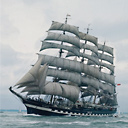 Вам счастья и удач желаю вновь!Вот он пришел – последний школьный день,  И май-волшебник, полюбуйтесь сами,  Осыпал щедро нежную сирень  Лиловыми душистыми цветами.  Под дождем или в зной,  Но в положенный срок  Каждой новой весной  Есть последний звонок.  Он экзамена вроде,  Он как новый рассвет,  Он итоги подводит  11-ти школьных лет.  Он сигналит к началу  Главных в жизни шагов.  Сколько в нем обещаний!  В нем и горечь прощаний,  И надежд, и цветов!  Под дождем или в зной,  Но в положенный срок,  Каждой новой весной  Есть последний звонок.  У нас в классе  Сегодня день особый,  Радостно и грустно нам слегка,  Торжественно собрались мы сегодня  На классный час «Последнего звонка».  24,5 тысяч звонков вместили в себя 11 школьных лет. Ни один из них не похож на другой. Какой-то торопил на 1-ый урок, какой-то звал к любимому учителю, какой-то выручал тебя в трагический момент, когда тебя вызывали к доске, а ты вовсе туда не хотел идти. А были, что греха таить, ни с чем несравнимые звонки в конце четверти, в конце учебного года… Казалось, им не будет конца! Но вот подошло время последнего звонка! Позади – 11 лет, позади – школьные годы! О, школа, колыбель моя, любил ли кто тебя, как я?Твои истоптанные клумбы, твою поломанную дверь, Твои изорванные карты, как будем мы без них теперь? Как я люблю читать заметки, начертанные на углах, Бросать бумажки и записки иль оставлять их здесь в столах. О, школа, школа, не забуду Тот сор, что, не стряхнув у входа Приносят в класс мои друзья!Да. повесть о школе подходит к развязке. Дописаны главы, досмотрены сны, Уже, не надеясь на чьи-то подсказки, Мы сами решить все задачи должны. Не каждая тропка окажется гладкой, Не все испытания будут легки, И жизнь перед нами лежит, как тетрадка, В которой пока еще нет ни строк.Время, к сожаленью, быстротечно,Год за годом пролетели десять лет, И детство отошло от нас навечно, В памяти оставив добрый след!!!Сейчас внимание! Выпускники, внимание!Настал черед напутствий и  признаний.Для тех , кто не жалея сил, здоровья,Вел вас много лет по школе!Ведущий 2: Кто заблудиться не давал в столовойИ в дневниках нам ставил все оценки,Кто помогал нам в жизни очень сложнойУчастием, советом и поддержкой.Ведущий 3: Наш классный менеджер, руководитель,Он созидатель и строитель!Ну как не вспомнить нынче нам о тех, Делил кто с нами радость, горе, смех 9. Кто ежедневно в школу собирал 10. И от стыда за нас порой сгорал… 11. Родители! Без вас мы никуда! Беда любая с вами – не беда! 12. А радость – так сполна чтоб веселиться! 13. Ведь с нами до-о-о-о-лго вам ещё учиться… 7. Дорогие наши мамы и папы! Полюбуйтесь! Ваши малыши выросли! То, что вы видите перед собой – это результат вашего каждодневного труда! 8. Это именно мы обеспечивали вам все эти годы жизнь в экстремальных ситуациях! это именно нам вы обязаны невыносимыми днями, плавно переходящими в бессонные ночи! 9. Да! Мы не всегда приносили вам только радости и гордо вспухшие от пятерок дневники. 10. Положа руку на сердце, мы готовы признать, что образцовыми детьми нас не назовешь! 11. Но мы знаем: что бы мы ни вытворяли, что бы мы ни выкидывали ЭДАКОЕ, вы спишете все на затянувшийся переходный возраст и будете нас любить ещё сильнее 12. И мы хотим сказать вам по секрету: Все: Мы тоже очень вас любим!Миг торжественный и печальный,Миг взросления, с детством прощания,Миг открытия новых дорог –Он зовется «Последний звонок»!ПЕСНЯ «ПОСЛЕДНИЙ ЗВОНОК» 11 КЛАССОВ.1.     Промчалось незаметно детствоПромчались школьные годаИ всё имеет в жизни свое местоТак было и будет всегда.Очень скоро со школой простимся, Прозвенел наш последний звонок. Мы тревожно за парты садимся, Как когда-то на первый урок. В этих стенах добру нас учили; Шли мы в школу, как в нашу семью. Здесь мы детство своё проводили, Здесь мы встретили юность свою. Очень грустно, что в этот час Переливы звонка не услышим… Не зовёт он нас больше в класс На уроки под школьной крышей. Нам не верится, что уже Не придётся носить нам сменку, Убегать с уроков порой, Ждать весёлую переменку. Не придётся стоять у доски И водить по карте указкой, Не придётся шпаргалки писать И с мольбою ловить подсказки. Всё останется позади… Впереди большая дорога. Говорим мы школе: «Прости, Не суди нас, пожалуйста, строго». Ну а вам, дорогим, родным, Самым лучшим на свете, нашим Удивительным учителям, Мы большое спасибо скажем. Нас простите за все грехи,  Что за годы эти творили. Мы вину признаём свою: Мы не самыми лучшими были. Сколько боли, обид и слёз Ненароком вам причинили. Вы простите, пожалуйста, нас, Всё равно мы вас очень любили. Вы нам шепнёте: «До встречи!», Слёзы смахнёте вы с глаз. Просим: про нас не забудьте, Даже набрав новый класс. А пока – впереди экзамены. Пожелайте же нам: «В добрый час!» Мы надеемся: наши знания В трудный миг не покинут нас.